Муниципальное бюджетное общеобразовательное учреждение«Вечерняя школа № 30»УТВЕРЖДАЮ:Директор МБОУ «Вечерняя школа № 30» ________________С.Р.Алексеева«______»_________2022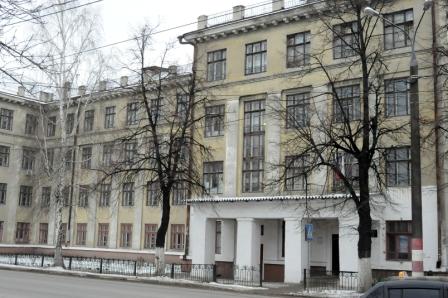 РАБОЧАЯПРОГРАММА ВОСПИТАНИЯна 2022-2025 гг.Нижний Новгород2022гПояснительная записка.        Рабочая программа воспитания МБОУ «Вечерняя школа № 30» разработана на основе Федерального закона от 29 декабря 2012 г. № 273-ФЗ «Об образовании в Российской Федерации», с учетом Стратегии развития воспитания в Российской Федерации  на период до 2025 года и Плана мероприятий по ее реализации в 2021–2025 годах, федеральных государственных образовательных стандартов начального общего, основного общего и среднего общего образования (далее – ФГОС). Программа предназначена для планирования и организации системной воспитательной деятельности в МБОУ «Вечерняя школа № 30»  с целью достижения обучающимися личностных результатов образования, определенных ФГОС; разрабатывается и утверждается с участием коллегиальных органов управления  ( Совета обучающихся); реализуется в единстве урочной и внеурочной деятельности, осуществляемой совместно с семьей и другими участниками образовательных отношений, социальными институтами воспитания; предусматривает приобщение обучающихся к российским традиционным духовным ценностям, включая культурные ценности своей этнической группы, правилам и нормам поведения в российском обществе. Ценности Родины и природы лежат в основе патриотического направления воспитания.Ценности человека, дружбы, семьи, сотрудничества лежат в основе духовно-нравственного и социального направлений воспитания.Ценность знания лежит в основе познавательного направления воспитания.Ценность здоровья лежит в основе направления физического воспитания.Ценность труда лежит в основе трудового направления воспитания.Ценности культуры и красоты лежат в основе эстетического направления воспитания.Рабочая Программа воспитания включает три раздела: целевой; содержательный; организационный и Приложение: примерный календарный план воспитательной работы на текущий учебный год.Раздел I.Ценностно-целевые основы и планируемые результаты воспитания.Цель и задачи воспитания        Цель воспитания обучающихся в МБОУ «Вечерняя школа № 30» определяется современным национальным воспитательным идеалом и базовыми для нашего общества ценностями.        Национальный воспитательный идеал — это высоконравственный, творческий, компетентный гражданин России, принимающий судьбу Отечества как свою личную, осознающий ответственность за настоящее и будущее своей страны, укоренённый в духовных и культурных традициях многонационального народа Российской Федерации.         В соответствии с этим идеалом и нормативными правовыми актами Российской Федерации в сфере образования  цель воспитания обучающихся в МБОУ «Вечерняя школа № 30»: создание условий для личностного развития, самоопределения и социализации обучающихся на основе социокультурных, духовно-нравственных ценностей и принятых в российском обществе правил и норм поведения в интересах человека, семьи, общества и государства, формирование у обучающихся чувства патриотизма, гражданственности, уважения к памяти защитников Отечества и подвигам Героев Отечества, закону и правопорядку, человеку труда и старшему поколению, взаимного уважения, бережного отношения к культурному наследию и традициям многонационального народа Российской Федерации, природе и окружающей среде. (Федеральный закон от 29 декабря 2012 г. № 273-ФЗ «Об образовании 
в Российской Федерации, ст. 2, п. 2)        Базовые ценности российского общества, лежащие в основе воспитания: семья, труд, Отечество, природа, мир, знания, культура, здоровье, человек.        Исходя из этого цель воспитания обучающихся  в МБОУ «Вечерняя школа № 30» конкретизируется как личностное развитие школьников, проявляющееся:1) в усвоении социально -значимых знаний; 2) в развитии социально -значимых отношений (позитивного отношения к общественным ценностям);3) в приобретении опыта осуществления социально- значимых дел (соответствующего общественным ценностям опыта поведения, опыта применения сформированных знаний и отношений на практике).       Данная цель ориентирует педагогов не на обеспечение соответствия личности ребенка единому уровню воспитанности, а на обеспечение позитивной динамики развития его личности. В связи с этим важно сочетание усилий педагога по развитию личности ребенка и усилий самого ребенка по своему саморазвитию. Их сотрудничество, партнерские отношения являются важным фактором успеха в достижении цели.        Конкретизация общей цели воспитания применительно к возрастным особенностям обучающихся позволяет выделить в ней следующие целевые приоритеты, которым необходимо уделять чуть большее внимание на разных уровнях общего образования.На уровне основного общего образования 1.В воспитании детей подросткового возраста приоритетом является создание благоприятных условий для развития социально- значимых отношений школьников, и, прежде всего, ценностных отношений: к семье как главной опоре в жизни человека и источнику его счастья; к труду как основному способу достижения жизненного благополучия человека, залогу его успешного профессионального самоопределения и ощущения уверенности в завтрашнем дне; к своему отечеству, своей малой и большой Родине как месту, в котором человек вырос и познал первые радости и неудачи, которая завещана ему предками и которую нужно оберегать; к природе как источнику жизни на Земле, основе самого ее существования, нуждающейся в защите и постоянном внимании со стороны человека; к миру как главному принципу человеческого общежития, условию крепкой дружбы, налаживания отношений с коллегами по работе в будущем и создания благоприятного микроклимата в своей собственной семье;  к знаниям как интеллектуальному ресурсу, обеспечивающему будущее человека,  как результату кропотливого, но увлекательного учебного труда;  к культуре как духовному богатству общества и важному условию ощущения человеком полноты проживаемой жизни, которое дают ему чтение, музыка, искусство, театр, творческое самовыражение; к здоровью как залогу долгой и активной жизни человека, его хорошего настроения и оптимистичного взгляда на мир; к окружающим людям как безусловной и абсолютной ценности, как равноправным социальным партнерам, с которыми необходимо выстраивать доброжелательные и взаимоподдерживающие отношения, дающие человеку радость общения и позволяющие избегать чувства одиночества; к самим себе как хозяевам своей судьбы, самоопределяющимся и самореализующимся личностям, отвечающим за свое собственное будущее. Данный ценностный аспект человеческой жизни чрезвычайно важен для личностного развития школьника, так как именно ценности во многом определяют его жизненные цели, его поступки, его повседневную жизнь. Выделение данного приоритета в воспитании школьников, обучающихся на ступени основного общего образования, связано с особенностями детей подросткового возраста: с их стремлением утвердить себя как личность в системе отношений, свойственных взрослому миру. В этом возрасте особую значимость для обучающихся приобретает становление их собственной жизненной позиции, собственных ценностных ориентаций. Подростковый возраст – наиболее удачный возраст для развития социально значимых отношений школьников.На уровне среднего общего образования2. В воспитании детей юношеского возраста приоритетом является создание благоприятных условий для приобретения школьниками опыта осуществления социально значимых дел. Выделение данного приоритета связано с особенностями школьников юношеского возраста: с их потребностью в жизненном самоопределении, в выборе дальнейшего жизненного пути, который открывается перед ними на пороге самостоятельной взрослой жизни. Сделать правильный выбор старшеклассникам поможет имеющийся у них реальный практический опыт, который они могут приобрести в том числе и в школе. Важно, чтобы опыт оказался социально значимым, так как именно он поможет гармоничному вхождению школьников во взрослую жизнь окружающего их общества: опыт дел, направленных на заботу о своей семье, родных и близких;  трудовой опыт, опыт участия в производственной практике; опыт дел, направленных на пользу своему родному городу или селу, стране в целом, опыт деятельного выражения собственной гражданской позиции; опыт природоохранных дел; опыт разрешения возникающих конфликтных ситуаций в школе, дома или на улице;  опыт самостоятельного приобретения новых знаний, проведения научных исследований, опыт проектной деятельности; опыт изучения, защиты и восстановления культурного наследия человечества, опыт создания собственных произведений культуры, опыт творческого самовыражения; опыт ведения здорового образа жизни и заботы о здоровье других людей; опыт оказания помощи окружающим, заботы о малышах или пожилых людях, волонтерский опыт; опыт самопознания и самоанализа, опыт социально приемлемого самовыражения и самореализации.        Достижению поставленной цели воспитания обучающихся будет способствовать решение следующих основных задач: Усвоение обучающимися знаний, норм, духовно-нравственных ценностей, традиций, которые выработало российское общество;Формирование и развитие у обучающихся позитивных личностных отношений к этим нормам, ценностям, традициям;Приобретение соответствующего этим нормам, ценностям, традициям социокультурного опыта поведения, общения, межличностных и социальных отношений, применение полученных знаний и сформированных отношений на практике.Для достижения данных целей необходимо:Реализовывать потенциал классного руководства в воспитании школьников, поддерживать активное участие классных сообществ в добровольческой, творческой и медиа образовательной жизни школы;Вовлекать школьников в объединения дополнительного образования, секции, клубы, студии,   пресс – центр школы ( школьные группы «В контакте») .												Использовать в воспитании детей возможности школьного урока, поддерживать использование на уроках интерактивных форм занятий с обучающимися;Инициировать и поддерживать ученическое самоуправление, детские общественные объединения и организации – как на уровне школы, так и на уровне классных сообществ; Организовывать для школьников уроки социальной активности, экологические уроки, экскурсии, походы и реализовывать их воспитательный потенциал;Организовывать профориентационную работу со школьниками;Организовать работу школьных медиа, реализовывать их воспитательный потенциал; Развивать предметно- пространственную среду школы и реализовывать ее воспитательные возможности;Организовать работу с семьями школьников, их родителями или законными представителями, направленную на совместное решение проблем личностного развития детей;Организовывать педагогические условия для возможности активной позитивной деятельности обучающихся на основе моральных норм;Совершенствовать воспитательное пространство, направленное на осознание ребенком себя как Гражданина России, социально ответственной и активной личности;Повышать роль семьи  с целью формирования ответственного родительства.Организовывать участие в общешкольных делах и конкурсах разного уровня с целью вовлечения обучающихся в разные роды деятельности.Планомерная реализация поставленных задач позволит организовать в школе интересную и событийно- насыщенную жизнь детей и педагогов, что станет эффективным способом профилактики антисоциального поведения школьников.1.2. Методологические основы и принципы воспитательной деятельностиМетодологической основой рабочей программы воспитания являются антропологический, культурно-исторический и системно-деятельностный подходы. Воспитательная деятельность в школе основывается на следующих принципах:принцип гуманистической направленности. Каждый обучающийся имеет право на признание его как человеческой личности, уважение его достоинства, защиту его человеческих прав, свободное развитие;принцип ценностного единства и совместности. Единство ценностей и смыслов воспитания, разделяемых всеми участниками образовательных отношений, содействие, сотворчество и сопереживание, взаимопонимание и взаимное уважение;принцип культуросообразности. Воспитание основывается на культуре и традициях России, включая культурные особенности региона; принцип следования нравственному примеру. Пример, как метод воспитания, позволяет расширить нравственный опыт обучающегося, побудить его к открытому внутреннему диалогу, пробудить в нем нравственную рефлексию, обеспечить возможность выбора при построении собственной системы ценностных отношений, продемонстрировать учащемуся реальную возможность следования идеалу в жизни;принцип безопасной жизнедеятельности. Защищенность важных интересов личности от внутренних и внешних угроз, воспитание через призму безопасности и безопасного поведения; принцип совместной деятельности учащегося и взрослого. Значимость совместной деятельности взрослого и обучающегося на основе приобщения к культурным ценностям и их освоения;принцип инклюзивности. Организация образовательного процесса, при котором все обучающиеся, независимо от их физических, психических, интеллектуальных, культурно-этнических, языковых и иных особенностей, включены в общую систему образования.Данные принципы реализуются в укладе школы, включающем воспитывающие среды, общности, культурные практики, совместную деятельность и события.1.2.1. Уклад школыМуниципальное бюджетное общеобразовательное учреждение «Вечерняя школа № 30» осуществляет образовательный процесс согласно лицензии и Устава в соответствии с уровнями основных образовательных программ, обеспечивая общедоступность и качество  основного и среднего общего образования.
        МБОУ «Вечерняя школа № 30» расположена в Автозаводском районе г. Нижнего Новгорода, который  	отличается 	развитой	 социальной инфраструктурой.  В районе расположены образовательные, социальные, молодежные и культурные учреждения, что позволяет привлечь их в рамках социально-педагогического партнёрства по различным направлениям воспитания и социализации обучающихся.   МБОУ «Вечерняя школа № 30» - это образовательное учреждение с  многолетней историей,  и в тоже время развивающееся образовательное учреждение, в котором сохраняются лучшие традиции прошлого, осуществляется  стремление к  инновационному будущему.Образовательные модели школы построены на тесном взаимодействии с семьей, когда родители становятся активными участниками образовательного процесса. Привлекаются к участию в общешкольных делах.Качественное образование является ключом к успеху, основой карьерного роста, повышения уровня жизни в семье, выступает базой воспитания человека, формирования его мировоззрения на годы вперед.Процесс воспитания в  МБОУ «Вечерняя школа №30» основывается  на следующих принципах взаимодействия  всех участников образовательных отношений (педагогов, обучающихся и их родителей (законных представителей):- неукоснительное соблюдение законности и прав семьи и ребенка, соблюдения конфиденциальности информации об учащемся и семье, приоритета безопасности ребенка при нахождении в образовательной организации;- ориентир на создание в образовательной организации психологически комфортной среды для каждого ученика и взрослого, без которой невозможно конструктивное взаимодействие школьников и педагогов;- реализация процесса воспитания главным образом через создание в школе детско-взрослых общностей, которые бы объединяли учащихся и педагогов яркими и содержательными событиями, общими позитивными эмоциями и доверительными отношениями друг к другу;- организация основных совместных дел школьников и педагогов ;- системность, целесообразность и нешаблонность воспитания как условия его эффективности.Традиции воспитания в МБОУ «Вечерняя школа № 30»:Система ключевых дел.Особым системообразующим фактором является коллективная деятельность, которая в большинстве случаев носит личностно-ориентированный и творческий характер. Базовым основанием, на котором строится воспитательный процесс, является система традиционных ключевых дел, сложившаяся в школе. Важной чертой каждого ключевого дела и большинства используемых для воспитания других совместных дел педагогов и школьников является коллективная разработка, коллективное планирование, коллективное проведение и коллективный анализ их результатов.Создание для обучающихся развивающего информационного пространства:Включение ценностных основ воспитания в содержание учебных предметов, курсов внеурочной деятельности:Включение знаний о типичных проблемах развития детей и подростков, личностного роста, подходах к разрешению этих проблем в содержаниях учебных предметов (ОБЖ, литература, биология, обществознание и др.).Проведение классными руководителями различных форм индивидуальной, групповой, коллективной работы (классные часы, беседы, диспуты, обсуждение видеофильмов, создание тематических презентаций, круглые столы и т.д.), на которых учащиеся под руководством классного руководителя имеют возможность быть докладчиком,  участвовать в обсуждении и моделировать ситуации.Проведение педагогом-психологом школы групповых, индивидуальных занятий с элементами тренинга по формированию необходимого качества, навыка , формы поведения. 3.Участие детей в управлении школой и классом (самоуправление)Совместно с классными руководителями принятие правил жизни класса, школы, формулирование прав и обязанностей членов классного коллектива.Совместно с педагогами принятие ответственных решений, касающихся жизни школьного и классного коллектива.Планирование совместно с детьми коллективной внеурочной деятельности.Участие в ключевых делах школы, сохранении ее традиций.4.Создание условий для творческой самореализации обучающихся  школы:В процессе обучения (на уроках)Во внеурочной деятельности: возможность каждого учащегося заниматься в объединениях различной направленности по своему выбору и интересам. Возможность для каждого обучающегося участвовать в общешкольных, классных, общественных мероприятиях.Возможность проявления любой творческой инициативы, несущей социально-позитивный характер (участие в творческих, патриотических, интеллектуальных, экологических, спортивных и др. мероприятиях.)Возможность для каждого ученика участвовать в конкурсах, выставках школьного, районного, городского уровня.5.Создание условий для приобретения учащимися социального опыта.Участие обучающихся в деятельности детских общественных объединений.Расширение социального партнерства. Организация встреч с социальными партнерами.Разработка и реализация  социальных проектов; участие в работе творческих групп.Участие в благотворительных акциях, коллективных творческих делах.6.Ключевой фигурой воспитания в школе является классный руководитель, реализующий по отношению к ученикам защитную, личностно-	 развивающую, организационную, посредническую (в разрешении конфликтов) функции.1.2.2. Воспитывающая среда МБОУ «Вечерняя школа № 30».Воспитывающая среда – это особая форма организации образовательного процесса, реализующего цель и задачи воспитания.Воспитывающая среда определяется целью и задачами воспитания, духовно-нравственными и социокультурными ценностями, образцами и практиками. Основными характеристиками воспитывающей среды являются ее насыщенность и структурированность.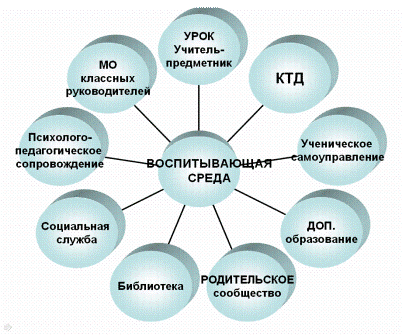 1.2.3. Воспитывающие общности (сообщества) в МБОУ «Вечерняя школа №30».Основные воспитывающие общности в школе: детские (сверстников и разновозрастные). Общество сверстников – необходимое условие полноценного развития обучающегося, где он апробирует, осваивает, приобретает способы поведения, обучается вместе учиться, играть, трудиться, достигать поставленной цели, строить отношения. Основная цель – создавать в ученических взаимоотношениях дух доброжелательности, развивать стремление и умение помогать друг другу, оказывать сопротивление плохим поступкам, поведению, общими усилиями достигать цели. В школе обеспечивается возможность взаимодействия обучающихся разного возраста. Детские общности также реализуют поддержку обучающихся с ОВЗ;детско-взрослые. Обучающиеся сначала приобщаются к правилам, нормам, способам деятельности взрослых и затем усваивают их. Они образуются системой связей 
и отношений участников, обладают спецификой в зависимости от решаемых воспитательных задач. Основная цель – содействие, сотворчество и сопереживание, взаимопонимание 
и взаимное уважение, наличие общих ценностей и смыслов у всех участников;профессионально-родительские. Общность работников школы и всех взрослых членов семей обучающихся. Основная задача общности – объединение усилий 
по воспитанию обучающегося в семье и школе, решение противоречий и проблем, разносторонняя поддержка обучающихся для их оптимального и полноценного личностного развития, воспитания;профессиональные. Единство целей и задач воспитания, реализуемое всеми сотрудниками школы, которые должны разделять те ценности, которые заложены в основу Программы.Требования к профессиональному сообществу школы: соблюдение норм профессиональной педагогической этики;  уважение и учет норм и правил уклада школы, их поддержка в профессиональной педагогической деятельности, общении; уважение ко всем обучающимся, их родителям (законным представителям), коллегам; соответствие внешнего вида и поведения профессиональному статусу, достоинству педагога, учителя в российской отечественной педагогической культуре, традиции; знание возрастных и индивидуальных особенностей обучающихся, общение с ними с учетом состояния их здоровья, психологического состояния при соблюдении законных интересов прав как обучающихся, так и педагогов; инициатива в проявлениях доброжелательности, открытости, готовности к сотрудничеству и помощи в отношениях с обучающимися и их родителями (законными представителями), коллегами; внимание к каждому обучающемуся, умение общаться и работать с обучающимися с учетом индивидуальных особенностей каждого; быть примером для обучающихся в формировании ценностных ориентиров, соблюдении нравственных норм общения и поведения; побуждать обучающихся к общению, поощрять их стремления к взаимодействию, дружбу, взаимопомощь, заботу об окружающих, чуткость, внимание к людям, чувство ответственности.         В МБОУ «Вечерняя школа № 30» функционируют следующие  воспитывающие общности (сообщества):Совет обучающихся «Лидер»1.2.4. Социокультурный контекстСоциокультурный контекст – это социальная и культурная среда, в которой человек растет и живет. Он также включает в себя влияние, которое среда оказывает на идеи и поведение человека.Реализация социокультурного контекста опирается на построение социального партнерства школы со следующими организациями:ГБУДО НО «Центр психолого – педагогической, медицинской и социальной помощи» Автозаводского района ГБУЗ НО «НОНД»ОДН ОП №1 Автозаводского районаДворец культуры Автозаводского района (ДК ГАЗ)ОГИБДД России по Автозаводскому району города Нижнего НовгородаМБУ ДО «Центр детского творчества» Автозаводского районаМБУ ДО ЦДТТ «Юный автомобилист» Автозаводского районаБиблиотека им. Андрианова Автозаводского районаДворец детского творчества им. В.П. Чкалова1.3. Основные направления воспитания обучающихсяОсновные направления воспитания обучающихся в школе:гражданское воспитание, формирование российской гражданской идентичности, принадлежности к общности граждан Российской Федерации, к народу России как источнику власти в российском государстве и субъекту тысячелетней Российской государственности, знание и уважение прав, свобод и обязанностей гражданина Российской Федерации;воспитание патриотизма, любви к своему народу и уважения к другим народам России, формирование общероссийской культурной идентичности;духовно-нравственное развитие и воспитание обучающихся на основе духовно-нравственной культуры народов России, традиционных религий народов России, формирование традиционных российских семейных ценностей; эстетическое воспитание: формирование эстетической культуры на основе российских традиционных духовных ценностей, приобщение к лучшим образцам отечественного и мирового искусства;экологическое воспитание: формирование экологической культуры, ответственного, бережного отношения к природе, окружающей среде на основе российских традиционных духовных ценностей;воспитание культуры здорового образа жизни и безопасности;трудовое воспитание: воспитание уважения к труду, трудящимся, результатам труда (своего и других людей), ориентации на трудовую деятельность, получение профессии, личностное самовыражение в продуктивном, нравственно достойном труде в российском обществе, на достижение выдающихся результатов в труде, профессиональной деятельности;физическое воспитание: развитие физических способностей с учетом возможностей и состояния здоровья, формирование культуры здорового образа жизни, личной и общественной безопасности;познавательное направление воспитания: стремление к познанию себя и других людей, природы и общества, к знаниям, образованию.1.4. Требования к планируемым результатам воспитанияПланируемые результаты воспитания носят отсроченный характер, но деятельность педагогического коллектива нацелена на перспективу развития и становления личности обучающегося. Поэтому результаты достижения цели, решения задач воспитания даны в форме целевых ориентиров, представленных в виде обобщенных портретов выпускника на уровнях основного общего, среднего общего образования. 1.4.1. Целевые ориентиры результатов воспитания на уровне основного общего образования1.4.2. Целевые ориентиры результатов воспитания на уровне среднего общего образованияРаздел II.Содержание, виды и формы воспитательной деятельности.        Практическая реализация целей и задач воспитания осуществляется в рамках следующих направлений воспитательной работы школы. Каждое из них представлено в соответствующем модуле.2.1. Модуль «Основные школьные дела»Ключевые дела – это главные традиционные общешкольные дела, в которых принимает участие большая часть школьников и которые обязательно планируются, готовятся, проводятся и анализируются совестно педагогами и детьми. Это не набор календарных праздников, отмечаемых в школе, а комплекс коллективных творческих дел, интересных и значимых для школьников, объединяющих их вместе с педагогами в единый коллектив. Ключевые дела обеспечивают включенность в них большого числа детей и взрослых, способствуют интенсификации их общения, ставят их в ответственную позицию к происходящему в школе. Введение ключевых дел в жизнь школы помогает преодолеть мероприятийный характер воспитания, сводящийся к набору мероприятий, организуемых педагогами для детей. Для этого в образовательной организации используются следующие формы работы На внешкольном уровне:  социальные проекты – ежегодные совместно разрабатываемые и реализуемые школьниками и педагогами комплексы дел (благотворительной, экологической, патриотической, трудовой направленности), ориентированные на преобразование окружающего школу социума: Экологические акции: сбор батареек, макулатуры и т.п.Благотворительные акции «Дети-детям, Дети-животным», Дети-пожилым людям». Сбор корма и необходимых принадлежностей бездомным животным, сбор канцелярских товаров детям из малообеспеченных семей, сбор продуктов питания нуждающимся, акция НЕ/Нужные вещи, благотворительные ярмарки в помощь домам престарелых.Спортивные состязания организуемые совместно с семьями учащихся;Проекты благоустройства территорий разрабатываются и реализуются учащимися совместно с педагогами, родителями, органами местного самоуправления по оформлению цветочных клумб, посадке деревьев, участие во всероссийских акциях, посвященных значимым отечественным и международным событиям. На школьном уровне:Общешкольные праздники – ежегодно проводимые творческие мероприятия, связанные со значимыми для детей и педагогов знаменательными датами и в которых участвуют все классы школы. День знаний, День учителя, Новогодний серпантин, Дни воинской славы, праздники, посвященные Международному женскому дню, Дню матери, Масленица; «Вахта памяти», «9 мая», «Последний звонок», Месячник правовых знаний, месячник безопасности дорожного движения, месячники по профилактике правонарушений, праздник вручения аттестатов.Торжественные ритуалы посвящения, символизирующие приобретение учащимися новых социальных статусов в школе и развивающие школьную идентичность детей.церемонии награждения (по итогам года) школьников и педагогов за активное участие в жизни школы, защиту чести школы в конкурсах, олимпиадах, значительный вклад в развитие школы. Это способствует поощрению социальной активности детей, развитию позитивных межличностных отношений между педагогами и воспитанниками, формированию чувства доверия и уважения друг к другу. На уровне классов: выбор и делегирование представителей классов в общешкольные советы дел, ответственных за подготовку общешкольных ключевых дел;  участие школьных классов в реализации общешкольных ключевых дел; проведение в рамках класса итогового анализа детьми общешкольных ключевых дел, участие представителей классов в итоговом анализе проведенных дел на уровне общешкольных советов дела.На индивидуальном уровне: вовлечение по возможности каждого ребенка в ключевые дела школы в одной из возможных для них ролей: сценаристов, постановщиков, исполнителей, ведущих, корреспондентов, ответственных за оборудование, ответственных за приглашение и встречу гостей и т.п.);индивидуальная помощь ребенку (при необходимости) в освоении навыков подготовки, проведения и анализа ключевых дел;наблюдение за поведением ребенка в ситуациях подготовки, проведения и анализа ключевых дел, за его отношениями со сверстниками, старшими и младшими школьниками, с педагогами и другими взрослыми;при необходимости коррекция поведения учащегося через частные беседы с ним, через включение его в совместную работу с другими детьми, которые могли бы стать хорошим примером для ученика, через предложение взять в следующем ключевом деле на себя роль ответственного за тот или иной фрагмент общей работы.Модуль 2.2. «Внеурочная деятельность»        Воспитание на занятиях школьных курсов внеурочной деятельности осуществляется преимущественно через: - вовлечение школьников в интересную и полезную для них деятельность, которая предоставит им возможность самореализоваться в ней, приобрести социально значимые знания, развить в себе важные для своего личностного развития социально значимые отношения, получить опыт участия в социально значимых делах; - формирование  детско-взрослых общностей, которые могли бы объединять детей и педагогов общими позитивными эмоциями и доверительными отношениями друг к другу; - создание в детских объединениях традиций, задающих их членам определенные социально значимые формы поведения; - поддержку в детских объединениях школьников с ярко выраженной лидерской позицией и установкой на сохранение и поддержание накопленных социально значимых традиций; - поощрение педагогами детских инициатив и ученического самоуправления. Реализация воспитательного потенциала курсов внеурочной деятельности происходит в рамках следующих выбранных школьниками ее видов. Общеинтеллектуальное направление. Курсы внеурочной деятельности, направленные на передачу школьникам социально значимых знаний, развивающие их любознательность, позволяющие привлечь их внимание к экономическим, политическим, экологическим, гуманитарным проблемам нашего общества, формирующие их гуманистическое мировоззрение и научную картину мира. Воспитание в этих объединениях происходит через:участие в интеллектуальных играх между командами возможность быть организатором и ведущим интеллектуальной игры; возможность участия в городских интеллектуальных играх Общекультурное направление. Курсы внеурочной деятельности, создающие благоприятные условия для самореализации школьников, направленные на раскрытие их творческих способностей, формирование чувства вкуса и умения ценить прекрасное, на воспитание ценностного отношения школьников к культуре и их общее духовно-нравственное развитие.( перечислить наши направления)Воспитание в этих объединениях происходит через: знакомство с культурой и традициями народов Россииподготовку и проведение тематических программ и праздников;участие в муниципальных, региональных и межрегиональных конкурсах;совместную творческую деятельностьвозможность общения по сфере интересов из числа сверстников и учителейДуховно-нравственное направление. Курсы внеурочной деятельности, направленные на развитие коммуникативных компетенций школьников, воспитание у них культуры общения, развитие умений слушать и слышать других, уважать чужое мнение и отстаивать свое собственное, терпимо относиться к разнообразию взглядов людей, на воспитание у школьников любви к своему краю, его истории, культуре.Спортивно-оздоровительная деятельность. Курсы внеурочной деятельности, направленные на физическое развитие школьников, развитие их ценностного отношения к своему здоровью, побуждение к здоровому образу жизни, воспитание силы воли, ответственности: «Здоровье», «Спортивные игры». Воспитание в объединениях происходит через:занятия спортивными играмиучастие в командных и спортивных соревнованиях внутри школы;участие в спортивных соревнованиях  за честь школы;Формирование культуры здорового образа жизни, ценностного отношения к здоровьюСоциальное направление. Курсы внеурочной деятельности, направленные на развитие творческих способностей школьников, воспитание у них трудолюбия и уважительного отношения к физическому труду, социальное взаимодействие.Воспитание в объединениях происходит через:Систему коллективных творческих делВзаимодействие с социальными партнерамиУчастие в социально-значимых мероприятияхУчастие в конкурсах, форумахРеализацию проектов2.3. Модуль «Самоуправление»Поддержка детского самоуправления в школе помогает педагогам воспитывать в детях инициативность, самостоятельность, ответственность, трудолюбие, чувство собственного достоинства, а обучающимся – предоставляет широкие возможности для самовыражения и самореализации. Это то, что готовит их к взрослой жизни. Детское самоуправление в школе осуществляется следующим образом. На уровне школы:  через деятельность выборного Совета старшеклассниковдля учета мнения школьников по вопросам управления образовательной организацией и принятия административных решений, затрагивающих их права и законные интересы,-дежурства по школе -организация в проведении общешкольных и внешкольных мероприятий, распределение поручений по их проведению через деятельность временных творческих советов дела, отвечающих за проведение мероприятий, праздников,  акций;  через деятельность школьной службы медиацииНа уровне классов:планирование, организация и анализ классных дел, конкурсов, соревнований, акций, организация дежурства по классу и школе,работа классного уголка,через деятельность временных творческих советов дела в классе.через проведение классных собраний по планированию, организации и анализу классных дел На индивидуальном уровне:  через вовлечение школьников в планирование, организацию, проведение и анализ общешкольных и внутриклассных дел;  анализ индивидуального участия обучающихся во внеурочной деятельности, общешкольных и классных делах через листы достижений классов.2.4. Модуль «Профориентация» 	Совместная деятельность педагогов и обучающихся по направлению «профориентация» включает в себя профессиональное просвещение школьников; диагностику и консультирование по проблемам профориентации, организацию профессиональных проб школьников. Задача совместной деятельности педагога и ребенка – подготовить школьника к осознанному выбору своей будущей профессиональной деятельности. Создавая профориентационно значимые проблемные ситуации, формирующие готовность школьника к выбору, педагог актуализирует его профессиональное самоопределение, позитивный взгляд на труд в постиндустриальном мире, охватывающий не только профессиональную, но и внепрофессиональную составляющие такой деятельности.  циклы профориентационных часов общения, направленных на подготовку школьника к осознанному планированию и реализации своего профессионального будущего;  экскурсии в организации (в том числе - места работы родителей учащихся), встречи с профессионалами, представителями, руководителями, дающие учащимся представление о профессиях и условиях работы на данном предприятии, возможностях и условиях получения профессии и поступления на работу на данное предприятие.      профориентационные профильные проекты .   посещение профориентационных выставок, ярмарок профессий, тематических профориентационных парков, дней открытых дверей в средних специальных учебных заведениях и вузах;     встречи с носителями профессий (очные и онлайн);участие в реализации Всероссийского проекта «Проектория»;участие в проекте «Билет в будущее»   совместное с педагогами изучение интернет- ресурсов, посвященных выбору профессий , прохождение профориентационного онлайн-тестирования;  проведение психолого-педагогической диагностики на готовность к выбору профессии и профессиональное самоопределение. индивидуальные консультации психолога для школьников и их родителей по вопросам склонностей, способностей, дарований и иных индивидуальных особенностей детей, которые могут иметь значение в процессе выбора ими профессии; Совместное с педагогами изучение интернет-ресурсов, посвященных выбору профессий: - Атлас новых профессий (http://atlas100.ru), - Банк интерактивных профессиограмм (http://prof.eduprof.ru); - Иннометрика (https://innometrica.pro); - Мой ориентир (http://мой-ориентир.рф); - Навигатум (https://www.navigatum.ru/czn.html); - Поступи.онлайн (https://postupi.online.ru); - ПрофВыбор.ру (http://www.profvibor.ru); - Профилум (https://profilum.ru); - Профориентатор.ру (https://proforientator.ru); - Учеба.ру (https://www.ucheba.ru); - ФоксФорд (https://foxford.ru) и т.п.2.5. Модуль «Школьные медиа»        Цель школьных медиа (совместно создаваемых обучающимися и педагогами средств распространения текстовой, и видео информации) – развитие коммуникативной культуры школьников, формирование навыков общения и сотрудничества, поддержка творческой самореализации учащихся. Воспитательный потенциал школьных медиа реализуется в рамках следующих видах и форм деятельности СМИ: школьная группа «В контакте»Воспитание в школьной медиа происходит через:Официальная группа в VK «Вечерняя школа № 30» - группа в контакте, создана для обмена информацией, для информирования учащихся о предстоящих мероприятиях и конкурсах, для получения обратной связи о проведенных мероприятиях, для отражения жизни школы через открытое сообщество в интернет пространстве. Воспитание в официальной группе происходит через:возможность участвовать в работе группы вконтакте в роли администраторов и модераторов;возможность ведения постоянных рубрик;участие в интернет опросах и заполнении онлайн анкет;участие в дистанционных конкурсах, предлагаемых школьными модераторами.2.6. Модуль «Профилактика и безопасность»Профилактика девиантного поведения обучающихся, конфликтов между обучающимися, обучающимися и педагогами – направление деятельности в школе, целью которого является создание условий для успешного формирования и развития личностных ресурсов, способствующих преодолению различных трудных жизненных ситуаций и влияющих на повышение устойчивости участников образовательных отношений в школе к неблагоприятным факторам. Реализация воспитательного потенциала профилактической деятельности в целях формирования и поддержки безопасной и комфортной среды в школе предусматривает: целенаправленную работу педагогического коллектива по созданию в школе эффективной профилактической среды обеспечения безопасности жизнедеятельности как условия успешной воспитательной деятельности;регулярное проведение исследований, мониторинга рисков безопасности и ресурсов повышения безопасности, выделение и психолого-педагогическое сопровождение групп риска обучающихся по разным направлениям (агрессивное поведение, зависимости и др.);проведение коррекционной работы с обучающимся групп риска силами педагогического коллектива и с привлечением сторонних специалистов (психологов, работников социальных служб, правоохранительных органов, и т.д.); разработку и реализацию в школе профилактических программ, направленных на работу как с девиантными обучающимися, так и с их окружением, сообществами класса, сверстников, школы в целом, организацию межведомственного взаимодействия;вовлечение обучающихся в воспитательную деятельность, проекты, программы профилактической направленности социальных и природных рисков, реализуемые в школе и в социокультурном окружении с обучающимися, педагогами, родителями (антиалкогольные, против курения, безопасность в цифровой среде, вовлечение в деструктивные группы в социальных сетях, деструктивные молодежные, религиозные объединения, культы, субкультуры, безопасность дорожного движения, противопожарная безопасность, гражданская оборона, антитеррористическая, антиэкстремистская безопасность и т.д.);организацию превентивной работы со сценариями социально одобряемого поведения, развитие у обучающихся навыков саморефлексии, самоконтроля, устойчивости к негативному воздействию, групповому давлению; поддержку инициатив обучающихся, педагогов в сфере укрепления безопасности жизнедеятельности в школе, профилактики правонарушений, девиаций, значимого общение, любовь, творчество, деятельность (в том числе профессиональная, религиозно-духовная, благотворительная, искусство и др.);предупреждение, профилактика и целенаправленная деятельность в случаях появления, расширения, влияния в школе маргинальных групп обучающихся (оставивших обучение, криминальной направленности, агрессивного поведения и др.); поддержка и профилактика расширения групп детей, семей обучающихся, требующих специальной психолого-педагогической поддержки и сопровождения (слабоуспевающих, социально запущенные, социально неадаптированные дети-мигранты и т.д.).2.7. Модуль «Предметно-пространственная среда»        Окружающая ребенка предметно- пространственная среда школы, при условии ее грамотной организации, обогащает внутренний мир ученика, способствует формированию у него чувства вкуса и стиля, создает атмосферу психологического комфорта, поднимает настроение, предупреждает стрессовые ситуации, способствует позитивному восприятию ее ребенком . Воспитывающее влияние на ребенка осуществляется через такие формы работы, как: оформление интерьера школьных помещений (вестибюля, коридоров, рекреаций, залов т.п.) и их периодическая переориентация, которая может служить хорошим средством разрушения негативных установок школьников на учебные и внеучебные занятия к традиционным праздникам День Знаний, День учителя, Новый год, День защитника Отечества, Международный женский день, День Победы, Последний звонок и др.;благоустройство классных кабинетов, осуществляемое классными руководителями вместе со школьниками своих классов, позволяющее учащимся проявить свои фантазию и творческие способности, создающее повод для длительного общения классного руководителя со своими детьми; размещение на стендах школы регулярно сменяемых экспозиций творческих работ школьников, позволяющих им реализовать свой творческий потенциал, а также знакомящих их с работами друг друга; картин определенного художественного стиля, знакомящего школьников с разнообразием эстетического осмысления мирасобытийный дизайн – оформление пространства проведения конкретных школьных событий (праздников, церемоний, торжественных линеек,  выставок и т.п.);акцентирование внимания школьников посредством стендов «Информация», «Уголок безопасности» на важных для воспитания ценностях школы, ее традициях, правилах;регулярная организация проекта «Чистый двор» по благоустройству различных участков пришкольной территории .        МБОУ «Вечерняя школа № 30» располагает современным оборудованием для организации воспитательного процесса. Каждый год укрепляется и развивается материально-техническая база, что делает воспитательный процесс не только качественным, но и интересным. На сегодняшний момент в школе функционируют:Учебные кабинеты – 12 ;из них: кабинет английского языка – 1Компьютерный класс  - 1Спортивный зал  - 1Библиотека-медиатека  - 18 рабочих мест, Актовый зал  - 1Кабинет педагога-психолога - 1Медицинский кабинет:кабинет врача  - 1, процедурный кабинет - 1Столовая-12.8. Модуль «Работа с родителями»        Работа с родителями или законными представителями обучающихся осуществляется для более эффективного достижения цели воспитания, которое обеспечивается согласованием позиций семьи и школы в данном вопросе. Работа с родителями или законными представителями школьников осуществляется в рамках следующих видов и форм деятельности: На групповом уровне:Общешкольные родительские собрания, происходящие в режиме обсуждения наиболее острых проблем обучения и воспитания школьников;Классные родительские собранияСемейный всеобуч, на котором родители могли бы получать ценные рекомендации и советы от профессиональных психологов, врачей, социальных работников и обмениваться собственным творческим опытом и находками в деле воспитания детей; Родительские форумы, на которых обсуждаются интересующие родителей вопросы, Проведение совместных мероприятий, бесед по профориентации, благоустройству территории школы, сбор макулатуры, благотворительные акции, проведение классных праздников.На индивидуальном уровне: Работа специалистов по запросу родителей для решения острых конфликтных ситуаций;Участие родителей в педагогических консилиумах, собираемых в случае возникновения острых проблем, связанных с обучением и воспитанием конкретного ребенка;Помощь со стороны родителей в подготовке и проведении общешкольных и внутриклассных мероприятий воспитательной направленности;Ииндивидуальное консультирование c целью координации воспитательных усилий педагогов и родителей. 2.6. Внешкольные мероприятияРеализация воспитательного потенциала внешкольных мероприятий предусматривает:внешкольные тематические мероприятия воспитательной направленности, организуемые педагогами, по изучаемым учебным предметам, курсам, модулям;-организуемые в классах классными руководителями, в том числе совместно с родителями (законными представителями) обучающихся экскурсиилитературные, исторические, экологические походы, экспедиции, организуемые педагогами, в том числе совместно с родителями (законными представителями) обучающихся, для изучения историко-культурных мест, событий, биографий проживавших в этой местности российских поэтов и писателей, природных и историко-культурных ландшафтов, флоры и фауны; выездные события, включающие в себя комплекс коллективных творческих дел, в процессе которых складывается детско-взрослая общность, характеризующаяся доверительными взаимоотношениями, ответственным отношением к делу, атмосферой эмоционально-психологического комфорта;внешкольные мероприятия, в том числе организуемые совместно с социальными партнерами школы, с привлечением обучающихся к их планированию, организации, проведению, анализу проведенного мероприятия.«Социальное партнерство».Школа взаимодействует с другими образовательными организациями, организациями культуры и спорта, общественными объединениями, разделяющими в своей деятельности цель и задачи воспитания, ценности и традиции уклада школы. Реализация воспитательного потенциала социального партнерства школы предусматривает:участие представителей организаций в проведении отдельных мероприятий в рамках рабочей программы воспитания и календарного плана воспитательной работы (дни открытых дверей, государственные, региональные, школьные праздники, торжественные мероприятия и т.п.);участие представителей организаций в проведении отдельных уроков, внеурочных занятий, внешкольных мероприятий соответствующей тематической направленности;открытые дискуссионные площадки (детские, педагогические, родительские, совместные), на которые приглашаются представители организаций, на которых обсуждаются актуальные проблемы, касающиеся жизни школы, муниципального образования, региона, страны; социальные проекты, совместно разрабатываемые и реализуемые обучающимися, педагогами с организациями-партнерами благотворительной, экологической, патриотической, трудовой и т.д. направленности, ориентированные на воспитание обучающихся, преобразование окружающего социума, позитивное воздействие на социальное окружение.2.10. Модуль «Классное руководство»Осуществляя работу с классом, классный руководитель, организует деятельность:с коллективом класса; индивидуальную работу с учащимися вверенного ему класса; работу с учителями, преподающими в данном классе; работу с родителями учащихся или их законными представителями. Работа с классным коллективом включает в себя:  инициирование и поддержка участия класса в общешкольных ключевых делах, оказание необходимой помощи детям в их подготовке, проведении и анализе;  организация интересных и полезных для личностного развития ребенка совместных дел с учащимися вверенного ему класса (познавательной, трудовой, спортивно-оздоровительной, духовно-нравственной, творческой, профориентационной направленности), позволяющие с одной стороны,  - вовлечь в них детей с самыми разными потребностями и тем самым дать им возможность самореализоваться в них, а с другой, – установить и упрочить доверительные отношения с учащимися класса, стать для них значимым взрослым, задающим образцы поведения в обществе: формирование традиций в классном коллективе, направленных на сплочение коллектива: день именинника, поздравление мальчиков к 23 февраля, девочек в 8 марта, классные «огоньки» и вечера, дающие каждому школьнику возможность рефлексии собственного участия в жизни класса, поздравление мам с Днем матери; проведение классных часов, как часов плодотворного и доверительного общения педагога и школьников, основанных на принципах уважительного отношения к личности ребенка, поддержки активной позиции каждого ребенка в беседе, предоставления школьникам возможности обсуждения и принятия решений по обсуждаемой проблеме, создания благоприятной среды для общения; Классные часы: тематические, посвященные юбилейным датам, Дням воинской славы, событию в классе, в городе, стране, способствующие расширению кругозора детей, формированию эстетического вкуса, позволяющие лучше узнать и полюбить свою Родину; игровые, способствующие сплочению коллектива, поднятию настроения, предупреждающие стрессовые ситуации; проблемные, направленные на устранение конфликтных ситуаций в классе, школе, позволяющие решать спорные вопросы; организационные, связанные с подготовкой класса к общему делу; здоровьесберегающие, позволяющие получить опыт безопасного поведения в социуме, ведения здорового образа жизни и заботы о здоровье других людей.экскурсии или походы выходного дня, организуемые в классах их классными руководителями и родителями школьников: в музей, в картинную галерею;выработка совместно со школьниками законов класса, помогающих детям освоить нормы и правила общения, которым они должны следовать в школе. Индивидуальная работа с учащимися:  изучение особенностей личностного развития учащихся класса через:наблюдение за поведением школьников в их повседневной жизни, в специально создаваемых педагогических ситуациях, в играх, погружающих ребенка в мир человеческих отношений, в организуемых педагогом беседах по тем или иным нравственным проблемам; результаты наблюдения сверяются с результатами бесед классного руководителя с родителями школьников, с преподающими в его классе учителями, а также (при необходимости) – со школьным психологом.сбор информации об увлечениях и интересах обучающихся и их родителей, чтобы найти вдохновителей для организации интересных и полезных дел;  поддержка учащихся в решении важных для него жизненных проблем (налаживание взаимоотношений с одноклассниками или учителями, выбор профессии, дальнейшего трудоустройства, успеваемость и т.п.), когда каждая проблема трансформируется классным руководителем в задачу для школьника, которую они совместно стараются решить; коррекция поведения ученика через частные беседы с ним, его родителями или законными представителями, с другими учащимися класса; через включение в проводимые школьным психологом тренинги общения; через предложение взять на себя ответственность за то или иное поручение в классе. Работа с учителями, преподающими в классе:  регулярные консультации классного руководителя с учителями-предметниками, направленные на формирование единства мнений и требований педагогов по ключевым вопросам воспитания, на предупреждение и разрешение конфликтов между учителями и учащимися;  проведение мини-педсоветов, направленных на решение конкретных проблем класса и интеграцию воспитательных влияний на школьников;  привлечение учителей к участию во внутриклассных делах, дающих педагогам возможность лучше узнавать и понимать своих учеников, увидев их в иной, отличной от учебной, обстановке;  привлечение учителей к участию в родительских собраниях класса для объединения усилий в деле обучения и воспитания детей. Работа с родителями учащихся или их законными представителями:  регулярное информирование родителей о школьных успехах и проблемах их детей, о жизни класса в целом;  помощь родителям школьников или их законным представителям в регулировании отношений между ними, администрацией школы и учителями предметниками;  организация родительских собраний в режиме обсуждения наиболее острых проблем обучения и воспитания школьников;  создание и организация работы родительских комитетов классов, участвующих в управлении образовательной организацией и решении вопросов воспитания и обучения их детей;  привлечение членов семей школьников к организации и проведению дел класса; организация на базе класса  праздников, конкурсов, соревнований.2.11. Модуль «Школьный урок»Реализация школьными педагогами воспитательного потенциала урока предполагает следующее:  установление доверительных отношений между учителем и его учениками, способствующих позитивному восприятию учащимися требований и просьб учителя, привлечению их внимания к обсуждаемой на уроке информации, активизации их познавательной деятельности;  побуждение обучающихся соблюдать на уроке общепринятые нормы поведения, правила общения со старшими (учителями) и сверстниками (школьниками), принципы учебной дисциплины и самоорганизации через:знакомство и в последующем соблюдение «Правил внутреннего распорядка обучающихся»установление условно-знаковой системы управления уроком, общения учителя с обучающимися в рамках урока;взаимоконтроль и самоконтроль обучающихсятрансляция опыта сотрудничества учителя и обучающихся в подготовке и проведении мероприятий.  привлечение внимания обучающихся к ценностному аспекту изучаемых на уроках явлений, организация их работы с получаемой на уроке социально значимой информацией, инициирование их обсуждения, высказывания своего мнения по ее поводу, выработки своего к ней отношения;  использование воспитательных возможностей содержания учебного предмета через: демонстрацию детям примеров ответственного, гражданского поведения, проведение Уроков мужества, встреч с ветеранами воинской службы,включения аспектов антикоррупционного воспитания, противодействия экстремизму, национализму, терроризму, изучение вопросов финансовой грамотности, рационального поведения потребителя, профилактику употребления ПАВпрофилактику дорожно-транспортного травматизмаповышение уровня правовой культуры и формирование мотивации законопослушного поведенияпроявления человеколюбия и добросердечности, через подбор соответствующих текстов для чтения, истории судеб, задач для решения проблемных ситуаций для обсуждения в классе;  использование практико-ориентированного подхода применения предметных знаний через : Участие во Всероссийской олимпиаде школьников Участие в фестивалях, проектах конкурсах, деловых играх различного уровня в очном, заочном и дистанционном форматеПроведение предметных недель В социально значимых делах при организации просветительских мероприятий разного уровня  применение на уроке интерактивных форм работы обучающихся: интеллектуальных и ролевых игр, стимулирующих познавательную мотивацию школьников; дискуссий, которые дают учащимся возможность приобрести опыт ведения конструктивного диалога;групповой работы или работы в парах, которые учат школьников командной работе и взаимодействию с другими детьми (постановки общей цели, для достижения которой каждый должен внести индивидуальный вклад, распределению ролей, рефлексией вклада каждого в общий результат);  включение в урок игровых процедур, которые помогают поддержать мотивацию детей к получению знаний, налаживанию позитивных межличностных отношений в классе, помогают установлению доброжелательной атмосферы во время урока;  использование ИКТ и дистанционных образовательных технологий обучения, обеспечивающих современные активности обучающихся (программы-тренажеры, тесты, зачеты в электронных приложениях, мультимедийные презентации, научно-популярные передачи, фильмы, обучающие сайты, уроки онлайн, видеолекции, онлайн-конференции и др.);  инициирование и поддержка исследовательской деятельности обучающихся в рамках реализации ими индивидуальных и групповых исследовательских проектов через:предметные неделизащиту индивидуальных проектов Раздел III.Организация воспитательной деятельности3.1. Общие требования к условиям реализации ПрограммыПрограмма воспитания реализуется посредством формирования социокультурного воспитательного пространства при соблюдении условий создания уклада, отражающего готовность всех участников образовательных отношений руководствоваться едиными принципами и регулярно воспроизводить наиболее ценные воспитательно значимые виды совместной деятельности. Уклад школы направлен на сохранение преемственности принципов воспитания на всех уровнях общего образования:обеспечение личностно- развивающей предметно-пространственной среды, в том числе современное материально-техническое обеспечение, методические материалы и средства обучения;наличие профессиональных кадров и готовность педагогического коллектива к достижению целевых ориентиров Программы воспитания; взаимодействие с родителями (законными представителями) по вопросам воспитания;учет индивидуальных особенностей обучающихся (возрастных, физических, психологических, национальных и пр.).3.2. Особенности организации воспитательной деятельностиОрганизация воспитательной деятельности опирается на уклад  школы, сложившийся на основе согласия всех участников образовательных отношений относительно содержания, средств, традиций, особенностей воспитательной деятельности, выражающий самобытный облик школы, ее «лицо» и репутацию в окружающем социуме, образовательном пространстве. Уклад задает и удерживает ценности воспитания, определяет принципы и традиции воспитания, нравственную культуру взаимоотношений, поведения участников воспитательного процесса, взрослых и детских сообществ, в том числе за пределами школы, в сетевой среде, характеристики воспитывающей среды в школе в целом и локальных воспитывающих сред, воспитывающих деятельностей и практик. Основные характеристики уклада школы:История школы Школа была основана в 1952 году . Она располагалась в Старозападном поселке в одноэтажном бараке .В школе было 16 классов с численностью 390 учеников. Возраст учащихся на тот момент варьировался от подростков до участников Великой Отечественной войны. Первым директором школы был Миронов Михаил Дмитриевич. В 1958 школа переехала в нынешнее здание бывшей дневной школы № 37 по Фучика. В этом здании с августа 1941 по декабрь 1944 находились эвакогоспитали №2813 и № 2873.  В 1974 в здание въехало ПТУ-63, которое позднее стало лицеем, потом торговым техникумом. В школе проводились интересные вечера, посвящённые знаменательным датам ,работал «Клуб молодого рабочего», организовывались встречи со знаменитыми людьми города, например, с артистом-чтецом Познанским. За успехи в педагогическом и общественно-патриотическое работе неоднократно награждались почетными грамотами. Сегодня МБОУ «Вечерняя  школа №30», являясь составной частью общей системы образования Автозаводского района г. Нижнего Новгорода, предоставляет гражданам, достигшим 15-летнего возраста (работающим и неработающим), реальную возможность получить основное и среднее образование, создает основу для последующего образования и самообразования, профориентации, формирования общей культуры личности обучающихся. Вечерняя школа сегодня – это лучшие традиции школы рабочей молодежи, которая обучала молодежь еще в 40-е годы прошлого столетия. Ежегодно в школе обучается около 300 жителей нашего района, желающих получить образование. МБОУ «Вечерняя школа № 30» дает возможность  учащимся 7-9 классов, отчисленным из дневных школ, получить основное общее образование Работающей молодежи получить образование и создает основу для последующего образования и самообразования, повышения квалификации.- Основное общее образование (9 классы) -  классов, реализуется образовательная программа основного общего образования. Среднее общее образование (10-11 классы) - 12 классов, реализуется образовательная программа среднего общего образования.         Предназначение школы — развитие интеллектуальной сферы и общей культуры обучающихся, формирование гуманистической направленности и потребности к саморазвитию, самообучению и самовоспитанию, способствующих их созидательному труду в различных сферах научно-теоретической и практической деятельности.Кадровое обеспечение        В реализации рабочей программы воспитания участвуют все педагогические работники в соответствии с должностным функционалом, но особая роль в реализации воспитательных задач отводится классным руководителям.	Кадровый состав педагогических работников, занятых в организации воспитательного процесса, характеризируется высоким уровнем образования, квалификации и стажа работы. Из 19 человек педагогических работников и членов руководства высшее педагогическое образование имеют 15, имеет среднее профессиональное образование молодой специалист, социальный педагог. Педагоги школы имеют следующие награды:Заслуженный учитель – 2%Отличник просвещения – 6%Почетный работник – 6%Грамота Министерства образования РФ – 10%Грамота министерства образования, науки и молодежной политики Нижегородской области – 54%Грамота управления общего образования администрации Автозаводского района г.Нижнего Новгорода – 96%3.4.Нормативно-методическое обеспечениеРабочая программа воспитания разработана в соответствии с:Конституцией РФ,Указом Президента Российской Федерации от 7 мая 2018 года, Федеральным законом об образовании в Российской Федерации № 273 ФЗ от 29.12.2012, Стратегией развития воспитания в Российской Федерации на период до 2025 года, утверждённая распоряжением Правительства Российской Федерации от 29.05.2015 № 996-р от 24.07.1998 № 124-ФЗ,Федеральным законом от 31.07.2020 № 304 – ФЗ «О внесении изменений в Федеральный закон об образовании в Российской Федерации по вопросам воспитания обучающихся», Письмом министерства просвещения Российской Федерации № СК – 114/06 и Федеральной службой по надзору в сфере образования и науки № 01-115/08 от 26.04.2021 «О направлении разъяснений», Федеральным законом Российской Федерации «Об основных гарантиях прав ребенка в Российской Федерации», Стратегией государственной национальной политики Российской Федерации на период до 2025 года, утвержденная Указом Президента Российской Федерации от 19 декабря 2012 г. № 1666, Приказ Министерства образования и науки Российской Федерации от 17.12.2010 № 1897 «Об утверждении федерального государственного образовательного стандарта основного общего образования»,  Приказом Министерства образования и науки Российской Федерации от 17.05.2012 № 413 «Об утверждении федерального государственного образовательного стандарта среднего (полного) общего образования»,  с учетом примерной программы воспитания, одобренной решением федерального учебно-методического объединения по общему образованию (протокол от 2 июня 2020 г. № 2/20). Проектом примерной рабочей программы воспитания для общеобразовательных организаций Федерального государственного бюджетного научного учреждения «Институт изучения детства, семьи и воспитания Российской академии образования» от 07.10.2021года.3.5. Требования к условиям, обеспечивающим достижение планируемых личностных результатов в работе с особыми категориями детейНа уровне воспитывающей среды: во всех локальных составляющих строится как максимально доступная для детей с ОВЗ; событийная воспитывающая среда обеспечивает возможность включения каждого ребенка в различные формы жизни детского сообщества; рукотворная воспитывающая среда обеспечивает возможность демонстрации уникальности достижений каждого обучающегося с ОВЗ.На уровне общности: формируются условия освоения социальных ролей, ответственности и самостоятельности, сопричастности к реализации целей и смыслов сообщества, приобретается опыт развития отношений между обучающимися, родителями (законными представителями), педагогами. Детская и детско-взрослая общности в инклюзивном образовании развиваются на принципах заботы, взаимоуважения и сотрудничества в совместной деятельности.На уровне деятельностей: педагогическое проектирование совместной деятельности в классе, в разновозрастных группах, в малых группах детей, в детско-родительских группах обеспечивает условия освоения доступных навыков, формирует опыт работы в команде, развивает активность и ответственность каждого обучающегося в социальной ситуации его развития.На уровне событий: проектирование педагогами ритмов учебной работы, отдыха, праздников и общих дел с учетом специфики социальной и культурной ситуации развития каждого ребенка с ОВЗ обеспечивает возможность его участия в жизни класса, школы, событиях группы, формирует личностный опыт, развивает самооценку и уверенность в своих силах.Особыми задачами воспитания обучающихся с ОВЗ являются: налаживание эмоционально-положительного взаимодействия детей с ОВЗ с окружающими для их успешной адаптации и интеграции в школе; формирование доброжелательного отношения к детям с ОВЗ и их семьям со стороны всех участников образовательных отношений; построение воспитательной деятельности с учетом индивидуальных особенностей каждого обучающегося с ОВЗ; активное привлечение семьи и ближайшего социального окружения к воспитанию обучающихся с ОВЗ;  обеспечение психолого-педагогической поддержки семей обучающихся с ОВЗ в развитии и содействие повышению уровня их педагогической, психологической, медико-социальной компетентности; индивидуализация в воспитательной работе с обучающимися с ОВЗ.В настоящее время в школе детей с ОВЗ нет.3.6. Система поощрения социальной успешности и проявлений активной жизненной позиции обучающихся         Система поощрения социальной успешности и проявлений активной жизненной позиции обучающихся  реализуется в соответствии с Уставом школы, основной образовательной программой и строится на следующих принципах:публичность поощрения (информирование всех обучающихся о награждении через сайт школы, информационные стенды; проведение процедуры награждения в присутствии значительного числа обучающихся);прозрачность правил поощрения;регулирование частоты награждений;сочетание индивидуального и коллективного поощрения;дифференцированность поощрений.Формами поощрения социальной успешности и проявлений активной жизненной позиции обучающихся являются рейтинг, формирование портфолио.Рейтинг как способ организации поощрения социальной успешности и проявлений активной жизненной позиции обучающихся представляет собой размещение обучающихся или групп в последовательности, определяемой их успешностью в чем-либо (достижениями). Рейтинги оказывают ощутимое стимулирующее воздействие на поведение ученических коллективов и отдельных школьников.3.7. Анализ воспитательного процесса и результатов воспитанияАнализ воспитательного процесса и результатов воспитания осуществляется в соответствии с планируемыми результатами воспитания, личностными результатами обучающихся на уровнях основного общего, среднего общего образования, установленных соответствующими ФГОС.Основным методом анализа воспитательного процесса в школе является ежегодный самоанализ воспитательной работы с целью выявления основных проблем и последующего их решения, с привлечением (при необходимости) внешних экспертов, специалистов. Планирование анализа воспитательного процесса и результатов воспитания включается в календарный план воспитательной работы.Основные принципы самоанализа воспитательной работы:взаимное уважение всех участников образовательных отношений; приоритет анализа сущностных сторон воспитания. Ориентирует на изучение, прежде всего, не количественных, а качественных показателей, таких как сохранение уклада школы, качество воспитывающей среды, содержание и разнообразие деятельности, стиль общения, отношений между педагогами, обучающимися и родителями (законными представителями);  развивающий характер осуществляемого анализа. Ориентирует на использование результатов анализа для совершенствования воспитательной деятельности педагогических работников (знания и сохранения в работе цели и задач воспитания, умелого планирования воспитательной работы, адекватного подбора видов, форм и содержания совместной деятельности с обучающимися, коллегами);распределенная ответственность за результаты личностного развития обучающихся. Ориентирует на понимание того, что личностное развитие обучающихся – это результат как организованного социального воспитания (в котором школа участвует наряду с другими социальными институтами), так и их стихийной социализации и саморазвития.       Основными направлениями анализа организуемого в школе воспитательного процесса могут быть следующие: Результаты воспитания, социализации и саморазвития школьников.         Критерием, на основе которого осуществляется данный анализ, является динамика личностного развития школьников каждого класса. Осуществляется анализ классными руководителями совместно с заместителем директора по воспитательной работе с последующим обсуждением его результатов на заседании методического объединения классных руководителей или педагогическом совете школы.Способом получения информации о результатах воспитания, социализации и саморазвития школьников является педагогическое наблюдение и диагностика. Внимание педагогов сосредотачивается на следующих вопросах: какие прежде существовавшие проблемы личностного развития школьников удалось решить за минувший учебный год; какие проблемы решить не удалось и почему; какие новые проблемы появились, над чем далее предстоит работать педагогическому коллективу.Состояние организуемой в школе совместной деятельности детей и взрослых.Критерием, на основе которого осуществляется данный анализ, является наличие в школе интересной, событийно насыщенной и личностно развивающей совместной деятельности детей и взрослых. Осуществляется анализ заместителем директора по воспитательной работе, классными руководителями, активом старшеклассников и родителями, хорошо знакомыми с деятельностью школы. Способами получения информации о состоянии организуемой в школе совместной деятельности детей и взрослых могут быть беседы со школьниками и их родителями, педагогами, лидерами ученического самоуправления, при необходимости – их анкетирование. Полученные результаты обсуждаются на заседании методического объединения классных руководителей или педагогическом совете школы.Внимание при этом сосредотачивается на вопросах, связанных с:- качеством проводимых общешкольных ключевых дел;- качеством совместной деятельности классных руководителей и обучающихся их классов;- качеством организуемой в школе внеурочной деятельности;- качеством реализации личностно развивающего потенциала школьных уроков;- качеством существующего в школе ученического самоуправления;- качеством профориентационной работы школы;- качеством работы школьных медиа;- качеством организации предметно-пространственной среды школы;- качеством взаимодействия школы и семей школьников.Основными направлениями анализа организуемого в школе воспитательного процесса являются следующие:Итогом самоанализа является перечень выявленных проблем, над решением которых предстоит работать педагогическому коллективу. Итоги самоанализа оформляются в виде отчета, составляемого заместителем директора по воспитательной работе в конце учебного года, рассматриваются и утверждаются педагогическим советом или иным коллегиальным органом управления в школе.СодержаниеПояснительная записка3Раздел I. Ценностно-целевые основы и планируемые результаты воспитания41.1.Цель и задачи воспитания41.2.Методологические основы и принципы воспитательной деятельности71.2.1.Уклад МБОУ «Вечерняя школа № 30»81.2.2.Воспитывающая среда МБОУ «Вечерняя школа № 30»111.2.3.Воспитывающие общности (сообщества) МБОУ «Вечерняя школа № 30»111.2.4.Социокультурный контекст121.3.Основные направления воспитания обучающихся131.4.Требования к планируемым результатам воспитания141.4.1.Целевые ориентиры результатов воспитания на уровне основного общего образования141.4.2.Целевые ориентиры результатов воспитания на уровне среднего общего образования18Раздел II. Содержание, виды и формы воспитательной деятельности222.1.Модуль «Основные школьные дела»222.2.Модуль «Внеурочная деятельность»242.3.Модуль «Самоуправление»252.4.Модуль «Профориентация» 262.5.Модуль «Школьные медиа»272.6.Модуль «Профилактика и безопасность»282.7.Модуль «Предметно-пространственная среда»292.8.Модуль «Работа с родителями»302.9.Модуль «Внешкольные мероприятия».«Социальное партнерство»312.10.Модуль «Классное руководство»322.11.Модуль «Школьный урок»34Раздел III. Организация воспитательной деятельности363.1.Общие требования к условиям реализации Программы363.2.Особенности организации воспитательной деятельности373.3.Кадровое обеспечение383.4.Нормативно-методическое обеспечение383.5.Требования к условиям, обеспечивающим достижение планируемых личностных результатов в работе с особыми категориями детей393.6.Система поощрения социальной успешности и проявлений активной жизненной позиции обучающихся403.7.Анализ воспитательного процесса и результатов воспитания40Приложение. Календарный план воспитательной работы42НаправленияХарактеристики (показатели)ГражданскоеЗнающий и принимающий свою российскую гражданскую идентичность в поликультурном и многоконфессиональном российском обществе, в современном мировом сообществе.Проявляющий уважение, ценностное отношение к государственным символам России, праздникам, традициям народа России.Понимающий и принимающий свою сопричастность прошлому, настоящему и будущему народам России, тысячелетней истории российской государственности.Проявляющий готовность к выполнению обязанностей гражданина России, реализации своих гражданских прав и свобод.Ориентированный на участие на основе взаимопонимания и взаимопомощи в разнообразной социально значимой деятельности, в том числе гуманитарной (добровольческие акции, помощь нуждающимся и т.п.).Принимающий участие в жизни школы (в том числе самоуправление), местного сообщества, родного края.Выражающий неприятие любой дискриминации граждан, проявлений экстремизма, терроризма, коррупции в обществе.ПатриотическоеСознающий свою этнокультурную идентичность, любящий свой народ, его традиции, культуру.Проявляющий уважение, ценностное отношение к историческому и культурному наследию своего и других народов России, символам, праздникам, памятникам, традициям народов, проживающих в родной стране.Сознающий себя патриотом своего народа и народа России в целом, свою общероссийскую культурную идентичность.Проявляющий интерес к познанию родного языка, истории, культуры своего народа, своего края, других народов России, Российской Федерации.Знающий и уважающий боевые подвиги и трудовые достижения своих земляков, жителей своего края, народа России, героев и защитников Отечества в прошлом и современности.Знающий и уважающий достижения нашей общей Родины – России в науке, искусстве, спорте, технологиях.Духовно-нравственноеЗнающий и уважающий основы духовно-нравственной культуры своего народа, других народов России.Выражающий готовность оценивать свое поведение и поступки, поведение и поступки других людей с позиций традиционных российских духовно-нравственных, социокультурных ценностей и норм с учетом осознания последствий поступков.Ориентированный на традиционные духовные ценности и моральные нормы народов России, российского общества в ситуациях нравственного выбора.Выражающий активное неприятие аморальных, асоциальных поступков, поведения, противоречащих традиционным в России ценностям и нормам.Сознающий свою свободу и ответственность личности в условиях индивидуального и общественного пространства.Понимающий ценность межрелигиозного, межнационального согласия людей, граждан, народов в России, умеющий общаться с людьми разных народов, вероисповеданий.Выражающий уважительное отношение к религиозным традициям и ценностям народов России, религиозным чувствам сограждан.Проявляющий уважение к старшим, к российским традиционным семейным ценностям, институту брака как союзу мужчины и женщины для создания семьи, рождения и воспитания детей.Знающий язык, культуру своего народа, своего края, основы культурного наследия народов России и человечества; испытывающий чувство уважения к русскому и родному языку, литературе, культурному наследию многонационального народа РоссииЭстетическоеПроявляющий восприимчивость к разным видам искусства, понимание его эмоционального воздействия, влияния на душевное состояние и поведение людей.Знающий и уважающий художественное творчество своего и других народов, понимающий его значение в культуре.Сознающий значение художественной культуры как средства коммуникации и самовыражения в современном обществе, значение нравственных норм, ценностей, традиций в искусстве.Выражающий понимание ценности отечественного и мирового художественного наследия, роли народных традиций и народного творчества в искусстве.Ориентированный на самовыражение в разных видах искусства, художественном творчестве.Физическое Понимающий ценность жизни, здоровья и безопасности человека в обществе, значение личных усилий человека в сохранении здоровья своего и других людей, близких.Выражающий установку на здоровый образ жизни (здоровое питание, соблюдение гигиенических правил, сбалансированный режим занятий и отдыха, регулярная физическая активность).Проявляющий понимание последствий и неприятие вредных привычек (употребление алкоголя, наркотиков, курение) и иных форм вреда для физического и психического здоровья.Знающий и соблюдающий правила безопасности, в том числе безопасного поведения в информационной, интернет-среде.Способный адаптироваться к стрессовым ситуациям, меняющимся социальным, информационным и природным условиям, в том числе осмысливая собственный опыт и выстраивая дальнейшие цели.Умеющий осознавать эмоциональное состояние свое и других, стремящийся управлять собственным эмоциональным состоянием.Обладающий первоначальными навыками рефлексии физического состояния своего и других людей, готовый оказывать первую помощь себе и другим людям.ТрудовоеУважающий труд, результаты трудовой деятельности своей и других людей.Выражающий готовность к участию в решении практических трудовых дел, задач (в семье, школе, своей местности) технологической и социальной направленности, способный инициировать, планировать и выполнять такого рода деятельность.Проявляющий интерес к практическому изучению профессий и труда различного рода на основе изучаемых предметных знаний.Сознающий важность обучения труду, накопления навыков трудовой деятельности на протяжении жизни для успешной профессиональной самореализации в обществе.Понимающий необходимость человека адаптироваться в профессиональной среде в условиях современного технологического развития, выражающий готовность к такой адаптации.Понимающий необходимость осознанного выбора и построения индивидуальной траектории образования и жизненных планов получения профессии, трудовой деятельности с учетом личных и общественных интересов и потребностей.ЭкологическоеОриентированный на применение знаний естественных и социальных наук для решения задач в области охраны окружающей среды, планирования своих поступков и оценки их возможных последствий для окружающей среды.Понимающий глобальный характер экологических проблем, путей их решения, значение экологической культуры в современном мире.Выражающий неприятие действий, приносящих вред природе, окружающей среде.Сознающий свою роль и ответственность как гражданина и потребителя в условиях взаимосвязи природной, технологической и социальной сред.Выражающий готовность к участию в практической деятельности экологической, природоохранной направленности.Познавательное Выражающий познавательные интересы в разных предметных областях с учетом индивидуальных способностей, достижений.Ориентированный в деятельности на систему научных представлений о закономерностях развития человека, природы и общества, взаимосвязях человека с природной и социальной средой.Развивающий личные навыки использования различных средств познания, накопления знаний о мире (языковая, читательская культура, деятельность в информационной, цифровой среде).Демонстрирующий навыки наблюдений, накопления фактов, осмысления опыта в естественнонаучной и гуманитарной областях познания, первоначальные навыки исследовательской деятельности.НаправленияХарактеристики (показатели)ГражданскоеОсознанно выражающий свою российскую гражданскую идентичность в поликультурном и многоконфессиональном российском обществе, современном мировом сообществе.Сознающий свое единство с народом России как источником власти и субъектом тысячелетней российской государственности, с Российским государством, ответственность за развитие страны, российской государственности в настоящем и будущем.Проявляющий готовность к защите Родины, способный аргументированно отстаивать суверенитет и достоинство народа России и Российского государства, сохранять и защищать историческую правду о Российском государстве в прошлом и в современности.Ориентированный на активное гражданское участие на основе уважения закона и правопорядка, прав и свобод сограждан, уважения к историческому и культурному наследию России.Осознанно и деятельно выражающий неприятие любой дискриминации в обществе по социальным, национальным, расовым, религиозным признакам, проявлений экстремизма, терроризма, коррупции, антигосударственной деятельности.Обладающий опытом гражданской социально значимой деятельности (школьном самоуправлении, добровольчестве, экологических, природоохранных, военно-патриотических и др. объединениях, акциях, программах).ПатриотическоеВыражающий свою этнокультурную идентичность, демонстрирующий приверженность к родной культуре на основе любви к своему народу, знания его истории и культуры. Сознающий себя патриотом своего народа и народа России в целом, деятельно выражающий чувство причастности к многонациональному народу России, к Российскому Отечеству, свою общероссийскую культурную идентичность.Проявляющий деятельное ценностное отношение к историческому и культурному наследию своего и других народов России, к национальным символам, праздникам, памятникам, традициям народов, проживающих в родной стране – России.Проявляющий уважение к соотечественникам, проживающим за рубежом, поддерживающий их права, защиту их интересов в сохранении общероссийской культурной идентичности.Духовно-нравственноеПроявляющий приверженность традиционным духовно-нравственным ценностям, культуре народов России (с учетом мировоззренческого, национального, религиозного самоопределения семьи, личного самоопределения).Действующий и оценивающий свое поведение и поступки, поведение и поступки других людей с позиций традиционных российских духовно-нравственных, социокультурных ценностей и норм с учетом осознания последствий поступков.Сознающий и деятельно выражающий понимание ценности каждой человеческой личности, свободы мировоззренческого выбора, самоопределения, отношения к религии и религиозной принадлежности человека.Демонстрирующий уважение к представителям различных этнокультурных групп, традиционных религий народов России, национальному достоинству, религиозным убеждениям с учетом соблюдения конституционных прав и свобод всех граждан.Понимающий и деятельно выражающий ценность межрелигиозного, межнационального согласия людей, граждан, народов в России.Способный вести диалог с людьми разных национальностей, религиозной принадлежности, достигать в нем взаимопонимания, находить общие цели и сотрудничать для их достижения.Ориентированный на создание устойчивой многодетной семьи на основе российских традиционных семейных ценностей, понимании брака как союза мужчины и женщины для создания семьи, рождения и воспитания в ней детей, неприятия насилия в семье, ухода от родительской ответственности.Обладающий сформированными представлениями о роли русского и родного языков, литературы в жизни человека, народа, общества, Российского государства, их значении в духовно-нравственной культуре народа России, мировой культуре.Демонстрирующий устойчивый интерес к чтению как средству познания отечественной и мировой культуры.ЭстетическоеЗнающий и уважающий художественное творчество своего народа, других народов, понимающий его значение в культуре. Критически оценивающий и деятельно проявляющий понимание эмоционального воздействия искусства, его влияния на душевное состояние и поведение людей.Сознающий и деятельно проявляющий понимание художественной культуры как средства коммуникации и самовыражения в современном обществе, значение нравственных норм, ценностей, традиций в искусстве.Ориентированный на осознанное самовыражение в разных видах искусства, художественном творчестве с учетом российских традиционных духовных и нравственных ценностей, на эстетическое обустройство собственного быта.Выражающий понимание ценности отечественного и мирового художественного наследия, роли народных традиций и народного творчества в искусстве.Физическое Понимающий и выражающий в практической деятельности ценность жизни, здоровья и безопасности, значение личных усилий в сохранении и укреплении своего здоровья, здоровья других людей.Выражающий на практике установку на здоровый образ жизни (здоровое питание, соблюдение гигиены, режим занятий и отдыха, физическая активность), стремление к физическому самосовершенствованию, соблюдающий и пропагандирующий безопасный и здоровый образ жизни.Проявляющий сознательное и обоснованное неприятие вредных для физического и психического здоровья привычек, поведения (употребление алкоголя, наркотиков, курение, игровая и иные зависимости, деструктивное поведение в обществе и цифровой среде).Соблюдающий правила личной и общественной безопасности, в том числе безопасного поведения в информационной среде.Развивающий свои способности адаптироваться к стрессовым ситуациям в общении, в разных коллективах, к меняющимся социальным, информационным и природным условиям.Демонстрирующий навыки рефлексии своего физического и психологического состояния, состояния окружающих людей с точки зрения безопасности, сознательного управления своим эмоциональным состоянием, готовность и умения оказывать первую помощь себе и другим людям.ТрудовоеУважающий труд, результаты труда, трудовую собственность, материальные ресурсы и средства свои и других людей, трудовые и профессиональные достижения своих земляков, их социально значимый вклад в развитие своего поселения, края, страны.Проявляющий сформированные навыки трудолюбия, готовность к честному труду.Участвующий практически в социально значимой трудовой деятельности разного вида в семье, школе, своей местности, в том числе оплачиваемом труде в каникулярные периоды, с учетом соблюдения норм трудового законодательства.Способный к творческой созидательной социально значимой трудовой деятельности в различных социально-трудовых ролях, в том числе предпринимательской деятельности в условиях самозанятости или наемного труда.Ориентированный на осознанный выбор сферы трудовой, профессиональной деятельности в российском обществе с учетом личных жизненных планов, потребностей своей семьи, общества.Выражающий осознанную готовность получения профессионального образования, к непрерывному образованию в течение жизни как условию успешной профессиональной и общественной деятельности.Понимающий специфику трудовой деятельности, регулирования трудовых отношений, самообразования и профессиональной самоподготовки в информационном высокотехнологическом обществе, готовый учиться и трудиться в современном обществе.ЭкологическоеВыражающий и демонстрирующий сформированность экологической культуры на основе понимания влияния социально-экономических процессов на окружающую природную среду.Применяющий знания социальных и естественных наук для решения задач по охране окружающей среды.Выражающий деятельное неприятие действий, приносящих вред природе, окружающей среде.Знающий и применяющий умения разумного, бережливого природопользования в быту, в общественном пространстве.Имеющий и развивающий опыт экологически направленной, природоохранной, ресурсосберегающей деятельности, участвующий в его приобретении другими людьми.Познавательное Деятельно выражающий познавательные интересы в разных предметных областях с учетом своих способностей, достижений.Обладающий представлением о научной картине мира с учетом современных достижений науки и техники, достоверной научной информации, открытиях мировой и отечественной науки.Выражающий навыки аргументированной критики антинаучных представлений, идей, концепций, навыки критического мышления.Сознающий и аргументированно выражающий понимание значения науки, научных достижений в жизни российского общества, в обеспечении его безопасности, в гуманитарном, социально-экономическом развитии России в современном мире.Развивающий и применяющий навыки наблюдений, накопления и систематизации фактов, осмысления опыта в естественнонаучной и гуманитарной областях познания, исследовательской деятельности.Социальные партнерыФормы взаимодействияМБУ ДО «Центр детского творчества» Автозаводского районаАкции, проекты, конкурсы, фестивали.Центр деловой и правовой информации Выставки, встречи, лектории.ГБУДО НО «Центр психолого – педагогической, медицинской и социальной помощи» Тренинги, индивидуальное консультирование родителей и детей.ГБУЗ НО «НОНД»Тренинги, индивидуальное консультирование родителей и детей.ОДН ОП №1 Автозаводского районаБеседы, лекции, акции, «Дни единых действий».Дворец культуры Автозаводского района (ДК ГАЗ)Встречи, спектакли, культурно-просветительские мероприятия.ОГИБДД России по Автозаводскому району города Нижнего НовгородаБеседы, лекции, акции, «Дни единых действий».МБУ ДО ЦДТТ «Юный автомобилист» Автозаводского районаАкции, конкурсы, фестивали, смотры по безопасности дорожного движения.Дворец детского творчества им. В.П. ЧкаловаАкции, проекты, конкурсы, фестивали, смотры.уровеньуровеньвозраствозрастПроцедурыПроцедурыМониторингиВходная диагностикаВходная диагностикаКонтрольная диагностикаСреднее основное общее образованиеСреднее основное общее образование10-11воспитанность10-11воспитанностьСкрининг – беседыУчет мненийНаблюдение,беседыСкрининг – беседыУчет мненийНаблюдение,беседыУровень воспитанности по методике Капустина Н.П.ФевральВ сравнении с результатами предыдущего годаФевральВ сравнении с результатами предыдущего годаФевральВ сравнении с результатами предыдущего годаСреднее основное общее образованиеСреднее основное общее образование10-11самоуправление10-11самоуправлениеУчет мненийНаблюдениеопросУчет мненийНаблюдениеопросУровень развития самоуправления в классе  и уровень развития самоуправления учебного заведенияМ.И. РожковаМайВ сравнении с результатами предыдущего годаМайВ сравнении с результатами предыдущего годаМайВ сравнении с результатами предыдущего годаСреднее основное общее образованиеСреднее основное общее образование10-1110-11Учет мненийНаблюдениеопросУчет мненийНаблюдениеопрос«Анкета профессиональной направленности» (Дж. Голланда)ФевральФевральФевральСреднее основное общее образованиеСреднее основное общее образование10-11Диагностика личностного роста10-11Диагностика личностного ростаУчет мненийНаблюдениеопросУчет мненийНаблюдениеопросМетодика диагностика личностного роста обучающихся (авторы И.В.Кулешова, П.В.Степанов, Д.В.Григорьев)МартВ сравнении с результатами предыдущего годаМартВ сравнении с результатами предыдущего годаМартВ сравнении с результатами предыдущего годаДиагностики оценивания работы классного руководителяДиагностики оценивания работы классного руководителяДиагностики оценивания работы классного руководителяДиагностики оценивания работы классного руководителяДиагностики оценивания работы классного руководителяДиагностики оценивания работы классного руководителяДиагностики оценивания работы классного руководителяДиагностики оценивания работы классного руководителяДиагностики оценивания работы классного руководителяДиагностики оценивания работы классного руководителяКлассные руководителиКлассные руководителиСовокупность показателейСовокупность показателейПоказатели Показатели Показатели МайМайДиагностики оценивания работы с родителямиДиагностики оценивания работы с родителямиДиагностики оценивания работы с родителямиДиагностики оценивания работы с родителямиДиагностики оценивания работы с родителямиДиагностики оценивания работы с родителямиДиагностики оценивания работы с родителямиДиагностики оценивания работы с родителямиДиагностики оценивания работы с родителямиДиагностики оценивания работы с родителямиРодители Родители Наблюдение, участие Наблюдение, участие Изучение удовлетворенности родителей работой образовательного учреждения(методика Е.Н. Степанова)Изучение удовлетворенности родителей работой образовательного учреждения(методика Е.Н. Степанова)Изучение удовлетворенности родителей работой образовательного учреждения(методика Е.Н. Степанова)МартМартРодители Родители Наблюдение, участие Наблюдение, участие Оценка активности родителей и их участие в школьной жизниОценка активности родителей и их участие в школьной жизниОценка активности родителей и их участие в школьной жизниМайМай